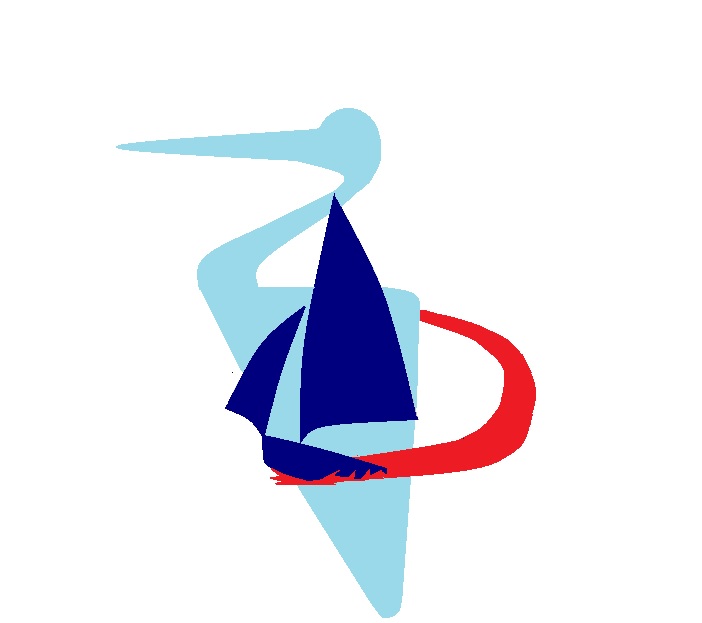 NSW Heron Championship27 – 28 November 2021Notice of RaceOrganized & Hosted BySaratoga Sailing ClubOn Behalf ofNSW Heron Sailing AssociationORGANISING AUTHORITYThe Organising Authority is the Saratoga Sailing Club (SSC) in conjunction with the NSW Heron Sailing Association (NSWHSA).RULESThe regatta will be governed by the rules as defined in the Racing Rules of Sailing.Australian Sailing Special Regulations Part 2 Off the Beach Boats will apply.The NHSAA Class rules will also apply.ADVERTISINGThe Organising Authority reserves the right to refuse advertising by any boat, if it is considered offensive to public taste or if it contravenes the laws of the governments of New South Wales or Australia.Boats may be required to display event advertising chosen and supplied by the organising authority. If this rule is broken, World Sailing Regulation 20.9.2 applies (DP).ELIGIBILITY AND ENTRYThe Regatta is open to all financial “A Class” boats registered with the NSWHSA.This Regatta permits the use of a Genoa subject to meeting the following conditions:Eligible to enter the Heavy Weight division (Crew weight exceeds 135kg)ORCrew weight exceeds 125kg and the boat is carrying at least the difference between the crew weight (carrying sailing gear) and 135kg as additional ballast (Lead Weight Correctors fixed under the front thwart).Crew intending to use the genoa must be weighed at the competitor briefing wearing underwear, shorts and a T-shirt and carrying their sailing gear. “Sailing gear” is defined as; PFD, spray jacket, booties and gloves.Crew may be reweighed at any time during the series.Competitors using the genoa shall do so in all races.Eligible boats must submit entries via the NSW Heron Sailing Association’s (NSWHSA) online Try Booking registration system. The link to the booking system for the event can be found on the NSWHSA website www.nswheronsailing.com.au or through the Facebook page www.facebook.com/NSWHeronSailingAssociationCompetitors must be a current financial member of the NSWHSA and a financial member of a Yacht Club affiliated with Australian Sailing.Junior Skipper and Crew – both Skipper and Crew must be under 18 years of age at 1st December 2021.Veteran Helmsperson – the Skipper must be not less than 55 years of age at 1st December 2021.FEESThe entry fee of $100.00 will be due by 26/11/2021.  Payment to be made by the TryBooking entry page or direct deposit to the NSW Heron Association BSB 062-002 Acc 00908759.A late payment fee of $50.00 will apply for all payments received after 27/11/2021.SCHEDULE OF EVENTS Up to Five Races are scheduled.The Race Committee may elect to change the start time of the following day’s racing based on weather forecasts and the various fleet requirements. A notice advising of any such change will be posted no later than 1800 hours on the preceding race day.No warning signal will be made after 15:00 on the last scheduled day of racing.MEASUREMENTAll boats shall be subject to a measurement check at any time.Only one suit of sails may be used during the series. Only sails which comply with the measurement rules and have been approved and initialled by an official class measurer will be accepted.Applications may be made to the race committee to replace damaged sails.SAILING INSTRUCTIONSSailing Instructions will be available when registering at the regatta office at SSC and may be available earlier on the Association website.SUBSTITUTION OF CREWS AND EQUIPMENTSubstitution of crews or equipment will not be allowed without prior written approval of the race committee. Requests for replacement of crew or equipment must be submitted in writing to the race committee with reasonable notice. Submissions will be individually assessed and advised in writing on the official notice board.The nominated helm shall not be substituted. Boats sailing with a replacement helm will constitute a new entry and will be scored as DNS for the previous races in the regatta.VENUEThe regatta site will be SSC and the racing area shall be the waters of Brisbane Waters NSW.THE COURSES The courses will be sailed as described in the Sailing Instructions.SCORINGThe low point scoring system of Appendix A shall apply.Three races are required to be completed to constitute a series.When up to four races have been completed, a boat’s series score shall be the total of her race scores.When five races have been completed, a boats series score will be the total of her scores excluding her worst score.SUPPORT BOATSTeam leaders, coaches, and other support personnel (“Support Boats”) shall not be in the racing area, which is defined as within 100 meters of a competitor or a mark of the course. This will apply from the time of the preparatory signal for the first fleet to start until all boats have finished that race, or the Race Committee signals a postponement, general recall or abandonment, except in the case of an emergency. The penalty for failing to comply with this requirement may be disqualification of all boats associated with the Support Boat which infringes.Operators of Support Boats shall hold a current Power Boat Licence (or equivalent) at the time of the event and have a working VHF Radio on board their vessel and other applicable Safety Gear. It is also a requirement for all personnel on a Support Boat to wear an appropriate PFD at all times while afloat.Support Boats shall make themselves available at all times while afloat to assist the Organising Authority in the case of an emergency or rescue, as directed in person by the relevant race officer or via VHF Radio.RADIO COMMUNICATIONExcept in an emergency, a boat shall neither make radio transmissions while racing nor receive radio communications not available to all boats. This restriction also applies to mobile telephones.PRIZESPrizes shall be awarded as follows:First Place: Perpetual Trophy and First Placed Skipper and Crew Trophies.Second to Fifth Place: Skipper and Crew Trophies.First Lady Skipper and Crew: Perpetual Trophy and Skipper and Crew Trophies.First Junior Skipper and Crew: Perpetual Trophy and Skipper and Crew Trophies.First Veteran Skipper and CrewFirst to Third Unplaced Handicap: Skipper and Crew TrophiesClub Team TrophyDISCLAIMER OF LIABILITYCompetitors participate in the regatta entirely at their own risk.  See RRS 4, Decision to Race. The Organising Authority will not accept any liability for material damage or personal injury or death sustained in conjunction with or prior to, during, or after the regatta.RISK WARNINGThis risk warning is issued jointly by the NSWHSA, SSC and NSW Maritime, pursuant to the Civil Liability Act 2002, to all persons wishing to participate in the 2021/22 NSW Heron Championship.  Participants are warned that, regardless of the precautions, which might be taken by reasonable and experienced persons, sailing can be a dangerous pursuit and participants are exposed to an inherent risk of property damage, physical harm and possibly death.  As an indication, these risks may include, but are not limited to:The extremes of weather and sea conditionsThe potential that control of vessels may be lost, resulting in collision with objects and other vesselsThe sudden movement of the vessel at any time and the possibility that the participants may fall or be thrown overboard resulting in drowningThe possibility that participants may be injured by equipment on the vesselThe absence of immediate medical care and the likelihood that significant delays may occur before medical care is availableExposure to the elements for extended periodsINSURANCEEach competitor shall be insured with valid third-party insurance with a minimum cover of AUD$10,000,000 per incident or equivalent.  Entering this event confirms currency of this insurance.COVID-19 All competitors and visitors must follow the SSC Covid-19 Safety Plan.  When you first arrive at the club each day you must check in with the COVID marshal and check out when you leave the club. This applies to everyone including spectators.  If you are in a high risk COVID-19 Category, travelled overseas, travelled in a COVID-19 hot spot as per this link https://www.nsw.gov.au/covid-19/find-facts-about-covid-19#covid-19-in-nsw-by-postcode or have flu symptoms you may be asked to leave the club.  As per the NSW Health requirements double vaccination will be required, a proof of vaccination will need to be shown upon access to the club and at registration. Please be prepared and if you are unable to show this via the Service NSW App you need to present an official Service NSW QR code card.   Social Distancing and density limits must be maintained between people that do not come from the same household.  Good hand hygiene, Hand Sanitizer will be provided around the club.  If you use the toilets or showers you must wipe down anything you have touched once finished, ready for the next person. Wipes will be provided. RIGHTS TO USE NAME AND LIKENESSIn participating in the regatta, a competitor automatically grants the Organising Authority and the sponsors of the regatta, the right in perpetuity to make, use and show, from time to time and at their discretion, any motion pictures, still pictures and live, taped or film television and other reproductions of him/her during the period of the competition for the said regatta in which the competitor participates and in all material related to the said regatta without compensation.CHANGES TO THE NOTICE OF RACEAny changes to this Notice of Race will be published on the Heron Website www.nsw.heronsailing.com.au FURTHER INFORMATIONFor further information, please contact NSWHSA President: Chris Sacre 0424 788 840 (Chris.Sacre@hallandwilcox.com.au) Principal Race Officer:  Bill Bollard wdbollard@gmail.comDayDateTimeEventSaturday27 November 202110 amRegistration (Open 10:00am)  Saturday27 November 20211 pmRacing – Back to BackSunday28 November 202111 amRacingSunday28 November 2021